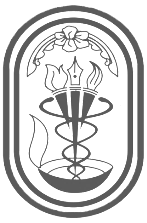 FINAL MBBS CLINICAL EXAMINATIONEXTERNAL EXAMINERS – FEEDBACK FORMDear Colleague,Your contribution as an examiner on the above examination is highly appreciated. Please be kind enough to fill this feedback form which will help us to improve the standard of the examination in future.Thank you.Head/Department of ……………………...............Examination:                                                                          Date:Batch:                                                                                      Group:Name of the examiner:Signature:Date:External examiners’ feedback form for final MBBS clinical examination was recommended by the IQAC on 26th May 2022 and approved at the 394th Faculty Board held on 15th June 2022.                              ItemItemNeed to improveAverageGoodExcellent1Learning outcomes, teaching learning strategies and assessments are closely aligned (constructive alignment)2Communication regarding the date and the time3Pre-exam briefing / instructions were given regarding the exam 4Examination environment5Time management6Quality of Cases7Refreshment and hospitality8Students’ performance in generalStrengths of the studentsStrengths of the studentsStrengths of the studentsStrengths of the studentsStrengths of the studentsStrengths of the studentsWeaknesses of the studentsWeaknesses of the studentsWeaknesses of the studentsWeaknesses of the studentsWeaknesses of the studentsWeaknesses of the studentsAdditional observations and commentsAdditional observations and commentsAdditional observations and commentsAdditional observations and commentsAdditional observations and commentsAdditional observations and comments